Publicado en   el 24/09/2014 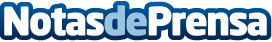 Llamazares dice que Rajoy "pierde el pulso con la sociedad" tras dimitir Ruiz-Gallardón y señala que "la responsabilidad por el fracaso de la reforma del aborto la comparte todo el Gobierno"Datos de contacto:Nota de prensa publicada en: https://www.notasdeprensa.es/llamazares-dice-que-rajoy-pierde-el-pulso-con Categorias: Nacional http://www.notasdeprensa.es